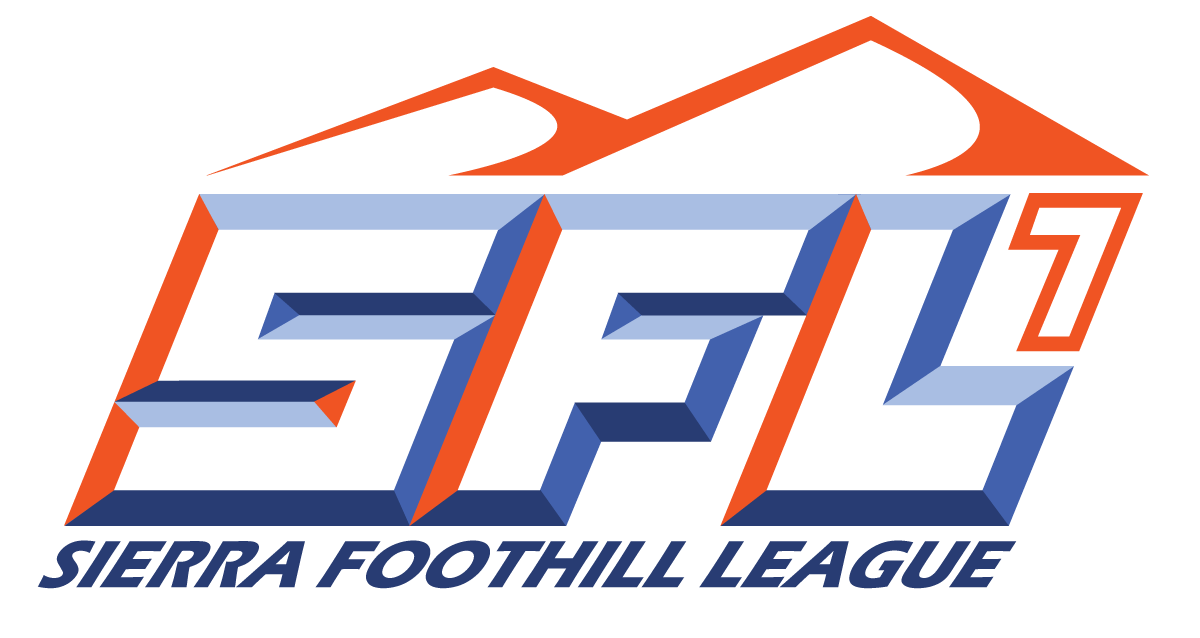 SFL 2023 Boys Soccer ScheduleStarting Time: JV 4:00, Varsity 6:00Frosh/Soph 3:30, JV 5:00, Varsity 7:00League Rep – Bashar Alsakati, Granite BayPractice Begins—October 31st1st Scrimmage—November 11th1st Contest—November 18thSit-Out Period—December 28thLast Contest—February 6th1/12/2022Wednesday, January 4thFriday, January 20th              Folsom at RocklinDel Oro at Whitney        Oak Ridge at Granite Bay Rocklin at FolsomWhitney at Del OroGranite Bay at Oak RidgeFriday, January 6thWednesday, January 25thWhitney at FolsomRocklin at Granite BayDel Oro at Oak RidgeFolsom at WhitneyGranite Bay at Rocklin Oak Ridge at Del OroWednesday, January 11thFriday, January 27th           Granite Bay at FolsomWhitney at Oak RidgeRocklin at Del OroFolsom at Granite BayOak Ridge at WhitneyDel Oro at RocklinFriday, January 13thWednesday, February 1stFolsom at Del Oro Oak Ridge at RocklinGranite Bay at Whitney             Del Oro at Folsom Rocklin at Oak Ridge Whitney at Granite Bay  Wednesday, January 18thFriday, February 3rd           Oak Ridge at FolsomWhitney at RocklinDel Oro at Granite BayFolsom at Oak Ridge Rocklin at WhitneyGranite Bay at Del Oro